Тема:  Лічильний матеріал у формі квадратиків,смужок,трикутників,овалів,кружечків.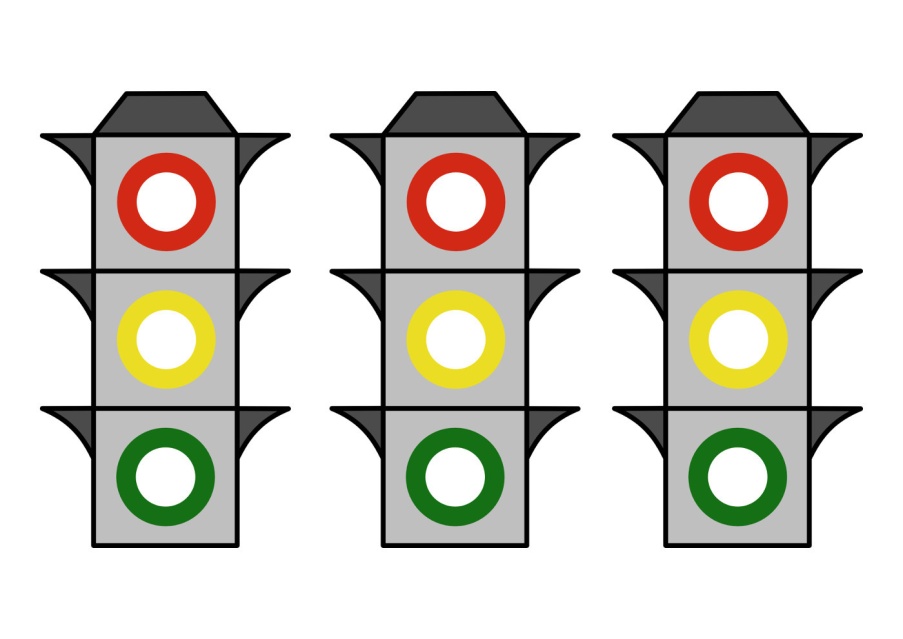 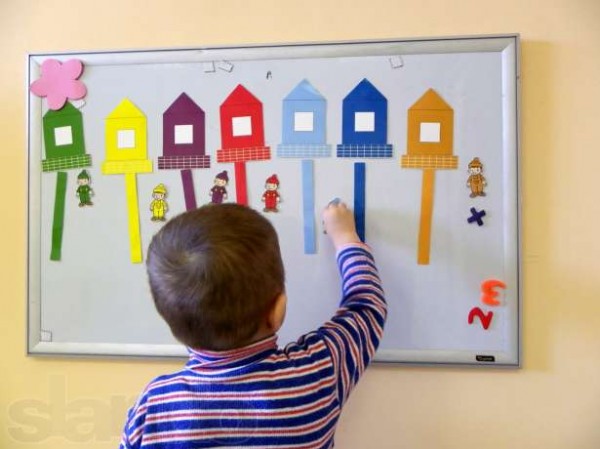 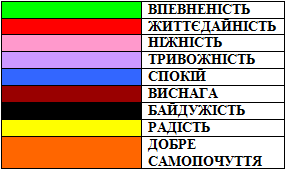 Порахуй,скільки квадратів потрібно,щоб зробити світлофор?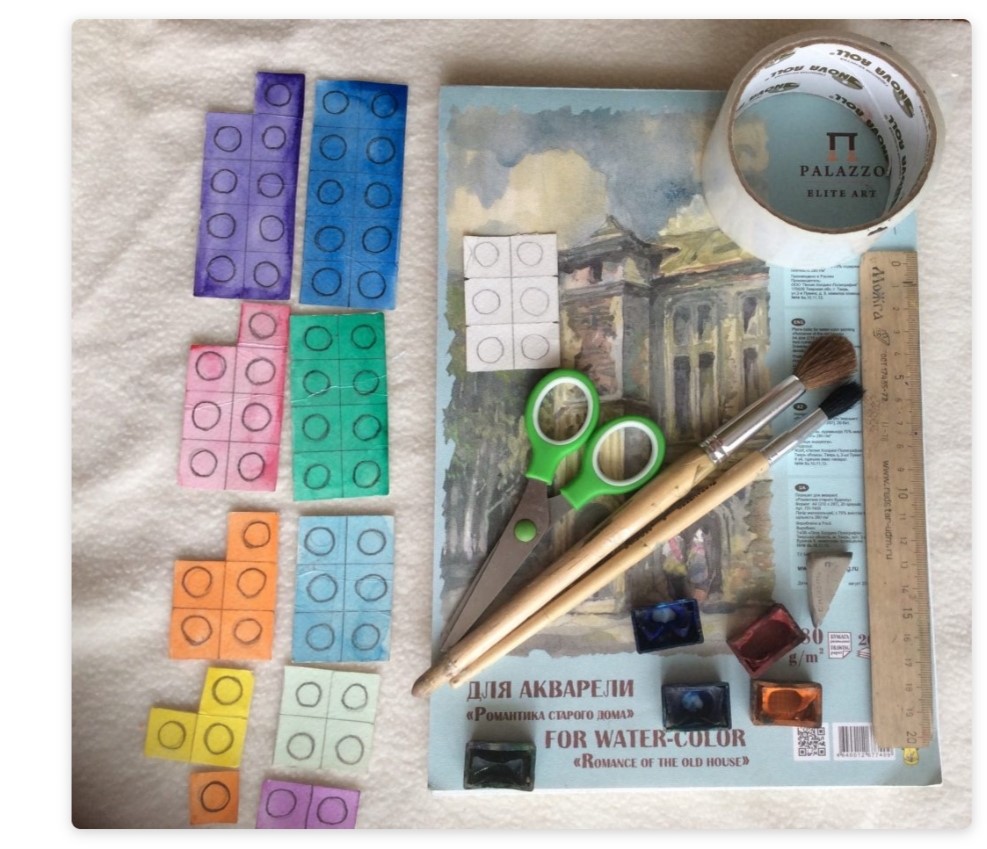 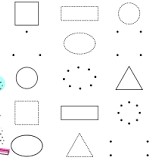 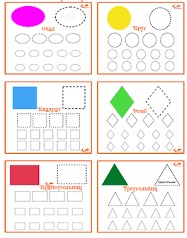 Монтессори, геометрическая мозаика своими руками, видео для детей и родителей, чем занять ребенка.https://youtu.be/PjSDqvebmOA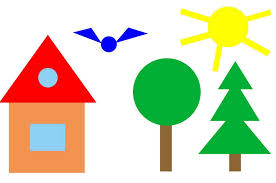 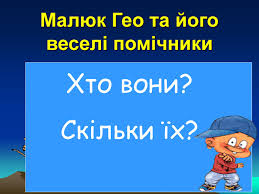 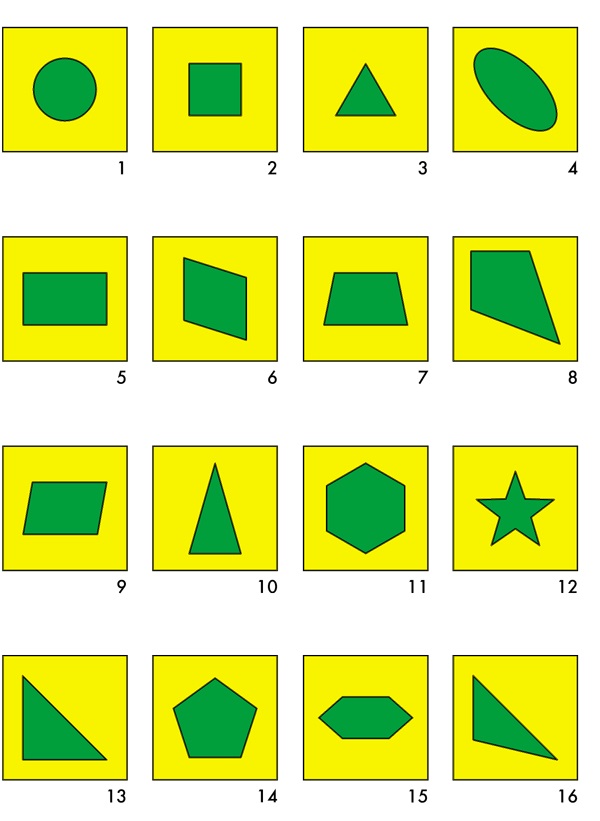 